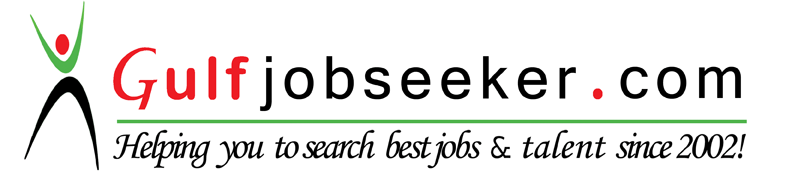 Whats app  Mobile:+971504753686 Gulfjobseeker.com CV No:259646E-mail: gulfjobseeker@gmail.comReceptionist / Front Desk Assistantat Regency group for Corporate managementEducation: Association Degree, PsychologyExperience: 2 Years, 1 Month (Can joined immediately)    Front Desk Staff / Receptionist Joseph Jr. GodinezReceptionist / Front Desk Assistant at Regency group for Corporate management Dubai, United Arab EmiratesTarget JobTarget Job Title: Front Desk Staff / ReceptionistCareer Objective: Seeking a position of Front Desk Clerk where my ability to work in a challenging environment and guest etiquette is utilized to ensure customer satisfaction and the ability to coordinate work effectively in order to provide an excellent hospitality experience for guests.Career Level: Mid CareerNotice Period: ImmediatelyLast Monthly Salary: AED 2,000 (≈ USD 544)Personal InformationBirth Date: 26 July 1994 (Age: 21)Gender: MaleExperience (2 Years, 1 Month)Receptionist / Front Desk Assistantat Regency group for Corporate management Location: United Arab Emirates , Company Industry: Retail/WholesaleDepartment: Front OfficeJanuary 2014 - January 2016Answered and quickly redirected up to 5 call per 3 minutesCoordinated domestic and international travel arrangements, including booking airfare, hotel and transportation.Ordered and distributed office suppliers while adhering to a fixed office budgetDirected guest and routed deliveries and courier services.Screened applicant resumes and coordinated both phone and in-person interviews.Helped distribute employee notices and mail around the office.Completed data entry, tracked resumes and maintained the applicant tracking system.Compiled company information and related material and distributed it to candidatesObtained signatures for financial documents and internal and external invoices.Coordinated, scheduled and arranged meeting and travel calendars, including business and social events.Maintained a clean reception area, including lounge and associated areas.Greeted numerous visitors, including VIPs, vendors and interview candidates.Opened and properly distributed incoming mail.Answered and managed incoming and outgoing calls while recording accurate messages.Experience (6 Months) End of Contract Merchandiser ClerkAt Everyday Products Corporation- Robinsons Festival Manila City - PhilippinesCompany Industry: Genuine Leather Wallet and Bags AccessoriesDepartment: Department Store Accessories08/ 2013 to 01/2014∙•••••••• Cashiering and providing assistance in merchandise               stocking, pricing, and inventory.∙•••••••• Greeting customers when they enter the shop.∙•••••••• Offering assistance in locating merchandise.∙•••••••• Keeping the store clean, neat and orderly, and well-stocked.∙•••••••• Engaging customers in conversation.∙•••••••• Responding to questions regarding merchandise.∙•••••••• Preparing documents associated with ordering and receiving merchandise.∙•••••••• Restocking products on shelves.∙•••••••• Processing gift certificates and cards.∙•••••••• Making records of customer preferences and buying habits.∙•••••••• Answering questions and make suggestions to customers.∙•••••••• Providing clerical support to the sales team.∙•••••••• Performing cash register transactions in an accurate and correct manner.∙•••••••• Thanking customers as they leave the shop.∙•••••••• Remaining observant of all activity in store to identify theft and prevent shrinkage.∙•••••••• Monitoring stock levels.∙•••••••• Talking to customers on the telephone.∙•••••••• Wrapping up orders for customers.∙•••••••• Cleaning and vacuuming store floor areas.∙•••••••• Informing customers of upcoming sales events.∙•••••••• Thanking customers for their patronage.    EducationDiploma , Psychologyat College LevelCompletion Date : March 2013Grade: 87 out of 100• Course work in Business administration, Communications and Accounting• Coursework in Organizational behavior, compensation, Labor relations and recruitment• Member of PEP Squad Club• Recipient of Government Scholarship• Microsoft PowerPoint certification Training• Desktop Publishing workshop    SkillsCommunicationsLevel: Expert  |  Experience: 5 years or less  |  Last Used: More than 1 yearGuest and Client Services /Customer ServiceLevel: Expert  |  Experience: 5 years or less  |  Last Used: More than 1 yearPhone etiquetteLevel: Expert  |  Experience: 5 years or less  |  Last Used: More than 1 yearFlexibleLevel: Expert  |  Experience: 5 years or less  |  Last Used: More than 1 yearInvoice Processing, Filing and data EntryLevel: Intermediate  |  Experience: 5 years or less  |  Last Used: More than 1 yearTravel AdministrationLevel: Intermediate  |  Experience: 1 year or less  |  Last Used: More than 1 year   LanguagesSpanishLevel: Beginner  |  Experience: 1 year or less  |  Last Used: More than 1 yearArabicLevel: Intermediate  |  Experience: 1 year or less  |  Last Used: More than 1 yearFilipinoLevel: Expert  |  Experience: More than 10 years  |  Last Used: More than 1 yearEnglishLevel: Expert  |  Experience: 5 years or less  |  Last Used: More than 1 year